平成31年度　文化創造推進事業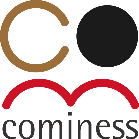 『ＳＯ－ＭＯＮ』出演者募集！白河文化交流館コミネスでは、7月20日（土）と21日（日）に開催する白河ジャパネスク／能オペラ「恋歌舞SO-MON」（こいうたまいそうもん）の出演者を募集します。ダンスや踊り等の経験がない方でも応募可能ですので、「出演してみたい！」という方はぜひご応募ください。○「恋歌舞SO-MON」とは○応募方法等キリトリ白河ジャパネスク 能オペラ『恋歌舞SO-MON』参加申込書元号でも話題となった日本最古の歌集「万葉集」から、相聞＊（そうもん）をテーマに踊りや音楽が展開される和装オペラ公演です。初日は小峰城跡の城山公園、二日目はコミネス大ホールを会場に、日本人の美意識や人としての思い遣りの心が表現されます。＊相聞…お互いの安否をたずねること。和歌では主に男女の間で交わす恋愛歌。【公演日】令和元年7月20日（土）18時30分開演 城山公園(小峰城址)※雨天時コミネス7月21日（日）14時00分開演 コミネス大ホール【主な出演者】津村禮次郎（観世流能楽師）、中村明日香（多面体表現者）、中鉢聡（オペラ歌手）、中川雅寛（日本舞踊家）、コミネス混声合唱団ほか【応募条件】 　①小中学生②原則、稽古日のうち３回とリハーサルおよび本番に参加できる方【募集人数】 　2０人程度【出演内容】 　群舞・合唱（武満徹 作詞・作曲「小さな空」、ドリーブ作曲「花の二重唱」を予定）【募集期限】　 5月20日（月）まで　　【参加料】無料【本番・リハ】 リハーサル7月19日（金）、本番7月20日（土）および21日（日）【稽古日時】 　日にち：6月6日（木）、6月20（木）、7月4日（木）、7月18日（木）　　　　　　 　時　間：18時00分から20時00分【稽古場所】　 白河市立図書館りぶらん地域交流会議室ほか【応募方法】　 下記の参加申込書に必要事項を記載の上、コミネスまで窓口、郵送、ＦＡＸ、Ｅ－mailいずれかの方法でお申込みください。※お預かりした個人情報は、この事業の目的以外には使用いたしません。【申込・問合先】白河文化交流館コミネス　〒961－0075白河市会津町１番地１７電話：0248－23－5300　FAX：0248－23－5315E-mail：jigyou@cominess.jpふりがな（　　　　　　　　　）（　　　　　　　　　）年齢性別性別学校名・学年氏　名歳男・女男・女学校　　　年保護者名生年月日生年月日生年月日平成　　　年　　　月　　　日生住　所〒〒電話番号自宅携帯E-mail